Crown Prosecution Service – Advocate Panel Scheme 2020-2024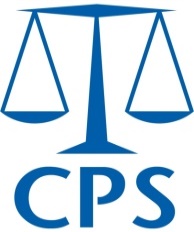 External Advocates Equalities Monitoring FormThe Advocate Panel arrangements follow the fundamental principles of the Equality Act 2010 and our Public Sector Equality Duty (PSED). One of the ways the CPS meets this duty, is by collecting and analysing data on the protected characteristics of applicants to the Panel.  Accordingly, all applicants wishing to join the Advocate Panel are required to complete an Equality Monitoring Questionnaire. This will enable the CPS to identify whether groups with protected characteristics are proportionately represented and to take action to encourage groups to apply where there is underrepresentation.      The data we collect is used for statistical analysis and will not impact on whether or not an applicant is successful in their application. All applications will be judged solely on merit.  	Female 	Male 	Prefer not to sayIs your gender the same as the sex you were registered at Birth?  	Yes 	No, write in gender 	Prefer not to say 	24 and under 	25 – 34 	35 – 44 	45 – 54 	55-64 	65+ 	Prefer not to say 	British    	English    	Gypsy Roma    	Irish    	Member of Irish Traveller Community    	Northern Irish    	Scottish    	Welsh    	Dual Nationality    	Other National Identity (please specify)   	Prefer not to say  Which of the following best describes your sexual orientation? 	Straight/ Heterosexual 	Gay or Lesbian 	Bisexual 	Other sexual orientation, write in 	Prefer not to say	Atheist	Agnostic	Bahai	Buddhist	Christian	Hindu	Humanist		Jain	Jewish	Muslim	Pagan	Rastafarian	Scientologist	Shinto	Sikh	Zoroastrianism	No Religion or Belief	Prefer not to say	Other Religion (please specify)Asian							Bangladeshi  							Indian							Pakistani							Chinese							Any other Asian backgroundBlack							African  							Caribbean	Any other Black/African/Caribbean backgroundWhite							British  							English							Gypsy or Irish Traveller  							Irish							Northern Irish					 		Scottish							Welsh		             Any other White backgroundMixed							Asian and White  							Black African and White							Black Caribbean and White							Any other Mixed Ethnic backgroundOther ethnic background				Arab  							Any other ethnic background (please specify) 	Prefer not to sayA disability is a physical or mental impairment which has a substantial and long term effect upon a person’s ability to carry out normal activities. You can find out more information on GOV.UK. Do you have a physical or mental health condition, illness, impairment or disability?	Yes	No 	Prefer Not to SayIF YES: Does this condition, illness, impairment, or disability have a substantial and long-term negative effect on your ability to carry out normal daily activities or the work you can do? 	Yes, a lot	Yes, a little	No	Prefer Not to Say(We record an individual as disabled if they say ‘yes, a lot’ or ‘yes, a little’)IF YES: "Please select which categories apply to you. [Select all that apply]"Type of Secondary School AttendedWhat type of school did you mainly attend between the ages of 11 and 16?   	State-run or state-funded school - selective on academic, faith or other grounds	State-run or state-funded school - non-selective	Independent or fee-paying school – bursary	Independent or fee-paying school - no bursary	Attended school outside the UK	Don’t know	Prefer not to say	Other (please specify):Parental QualificationWhat is the highest level of qualifications achieved by either of your parent(s) or guardian(s) by the time you were 18?At least one has a degree level qualification	Qualifications below degree level		No formal qualifications		Don’t know		Not applicable		Prefer not to say		Other (please specify):Parental Occupationa. Thinking back to when you were aged about 14, which best describes the sort of work the main/ highest income earner in your household did in their main job?b. Thinking back to when you were aged about 14, did the main/highest income earner in your household work as an employee or self-employed?	Employee	Self-employed with employees	Self-employed/freelancer without employees	Not working	Don’t know	Not applicable	Prefer not to sayc. If the highest income earner in your household was employed when you were aged 14, how many people worked for their employer? If they were self-employed and employed other people, how many people did they employ?	1-24	25 or more	Don’t know	Not applicable	Prefer not to say3.	d. If the highest income earner in your household was employed when you were aged 14, did they supervise any other employees? A supervisor is responsible for overseeing the work of other employees on a day-to-day basis.	Yes	No	Don’t know	Not applicable	Prefer not to sayFree School Meals4.   	If you finished school after 1980, were you eligible for Free School Meals at any point during your school years? Free School Meals are a statutory benefit available to school-aged children from families who receive other qualifying benefits and who have been through the relevant registration process. It does not include those who receive meals at school through other means (e.g. boarding school).	Yes	No	Not applicable (finished school before 1980 or went to school overseas)	Don’t know	Prefer not to saySelf-Assessment of Socio-Economic Background Status5. 	Compared to people in general, would you describe yourself as coming from a lower socio economic background?	Yes	No	Don’t know	Prefer not to saySection 1: Personal InformationSection 1: Personal InformationLast Name:First Name & Middle Name(s):Level Applied for:Bar Number - 5 digits (if applicable):SRA Number - 6 digits (if applicable):Section 2: Sex (A question about gender will follow)Section 3: GenderSection 4: AgeSection 5: National IdentitySection 6: Sexual OrientationSection 7: ReligionSection 8: EthnicitySection 9: DisabilityDeaf or Hard of HearingLearning disabilitye.g. Down’s Syndrome & Fragile XLong-standing, chronic or fluctuating condition or disabilitye.g. cancer, HIV, diabetes, chronic heart disease, asthma, severe migraines, epilepsy, IBSMental Health Conditione.g. depression, anxiety, bipolar, schizophreniaNeurodiverse conditionse.g. Autism SpectrumOther neurodiverse conditionse.g. dyslexia, dyspraxia, AD(H)DPhysical or Mobility limiting condition or disabilitye.g. back or joint pain, cerebral palsy, Multiple Sclerosis (MS), acquired spinal injury, arthritis, traumatic brain injurySpeech ImpairmentVisible Differencee.g. facial disfigurement, skin condition, or alopeciaVisual Impairment or Sight LossPrefer Not to SayOther (Please specify – text box)Section 10: Socio-Economic Background Modern professional occupationse.g. teacher/lecturer, nurse, physiotherapist, social worker, welfare officer, artist, musician, police officer (sergeant or above), software designerClerical and intermediate occupationse.g. secretary, personal assistant, clerical worker, office clerk, call centre agent, nursing auxiliary, nursery nurseSenior managers and administrators usually responsible for planning, organising and co-ordinating work and for financee.g. finance manager, chief executiveTechnical and craft occupationse.g. motor mechanic, fitter, inspector, plumber, printer, tool maker, electrician, gardener, train driverSemi-routine manual and service occupationspostal worker, machine operative, security guard, caretaker, farm worker, catering assistant, receptionist, sales assistantRoutine manual and service occupationsHGV driver, van driver, cleaner, porter, packer, sewing machinist, messenger, labourer, waiter / waitress, bar staffMiddle or junior managersoffice manager, retail manager, bank manager, restaurant manager, warehouse manager, publicanTraditional professional occupationsaccountant, solicitor, medical practitioner, scientist, civil/mechanical engineerLong term unemployedclaimed Jobseeker's Allowance or earlier unemployment benefit for more than a yearRetiredNot applicableDon’t knowPrefer not to say